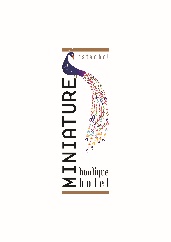 SÜRDÜRÜLEBİLİR SATIN ALMA POLİTİKASI Hotel Miniature misafirlerimize en yüksek kalitede hizmet sunarken çevresel ve sosyal etkilerimizi minimize etmeyi hedeflemektedir. Sürdürülebilir satın alma politikamız, işletmemizin tedarik zinciri boyunca çevresel ve sosyal sorumluluğumuzu yerine getirerek sürdürülebilirlik ilkelerimizi benimsememizi sağlamaktadır.Taahhütlerimiz:Sürdürülebilir Ürünlerin Tercih Edilmesi:    Hotel Miniature, sürdürülebilir ve çevre dostu ürünleri tercih etmeyi taahhüt eder. Bu, enerji                   verimli ekipmanlar, geri dönüştürülebilir malzemeler, organik ve yerel ürünler gibi çeşitli faktörleri   içerir. Tedarikçilerimizden, ürünlerinin sürdürülebilirlik standartlarına uygunluğunu doğrulamalarını ve bu yönde geliştirmeler yapmalarını talep ederiz.Doğal Kaynakların Korunması:    Hotel Miniature, su, enerji ve diğer doğal kaynakların verimli kullanılmasını teşvik etmektedir. Sürdürülebilirlik açısından uygun olan ürün ve hizmetleri seçerek kaynak tüketimini azaltmayı ve atıkları en aza indirmeyi hedefleriz. Bu, enerji verimli aydınlatma sistemleri, su tasarrufu sağlayan cihazlar ve geri dönüştürülebilir ambalajlar gibi uygulamaları içerir.Sosyal Sorumluluk:    Sürdürülebilir satın alma politikamız, tedarikçilerimizin çalışma koşullarının insan haklarına saygılı olduğunu gözlemlemeyi de içerir. Çocuk emeği, zorla çalıştırma ve ayrımcılık gibi insan hakları ihlallerini kabul etmez ve etik prensiplere uygunluğu değerlendiririz. Ayrıca, yerel topluluklara katkı sağlayan ve sosyal sürdürülebilirliği destekleyen tedarikçileri tercih ederiz.Geri Dönüşüm ve Atık Yönetimi:    Hotel Miniature, atık miktarını azaltmayı ve geri dönüşümü teşvik etmeyi hedefler. Sürdürülebilir ürünlerin seçilmesi, geri dönüşüm için uygun ambalajların tercih edilmesi ve atık yönetimi programlarının oluşturulması gibi uygulamalarla atık miktarını en aza indirgemeye çalışırız. Ayrıca, tedarikçilerimizden atık yönetimi konusunda da destek talep ederiz.Tedarikçi İlişkileri: Hotel Miniature, tedarikçi ilişkilerinde sürdürülebilirlik ilkelerini teşvik etmektedir. Tedarikçilerimizden, sürdürülebilirlik politikalarını benimsemelerini, çevresel ve sosyal performanslarını iyileştirmelerini ve şeffaf bir şekilde rapor vermelerini talep ederiz. İşbirlikçi bir yaklaşımla, tedarik zincirimizde sürdürülebilirlik standartlarını artırmayı hedefleriz.Bu politika, Hotel Miniature olarak sürdürülebilirlik taahhütlerimizi yansıtmaktadır. Tüm çalışanlarımızın bu politikayı anlamasını ve uygulamasını bekliyoruz. Sürdürülebilir satın alma sürecinde katkıda bulunarak çevresel ve sosyal etkilerimizi azaltmaya yardımcı olabiliriz.